Publicado en Madrid el 24/05/2024 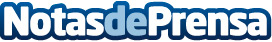 La Inteligencia Artificial impulsa nuevos retos en el sector del producto digital La quinta edición de La Product Conf 2024, el evento anual de producto digital más importante de España, ha reunido a más de 500 profesionales y expertos para analizar la situación actual del sectorDatos de contacto:Veronica de la FuenteWedesign Comunicación y RRPP654156786Nota de prensa publicada en: https://www.notasdeprensa.es/la-inteligencia-artificial-impulsa-nuevos Categorias: Inteligencia Artificial y Robótica Eventos E-Commerce Ciberseguridad Innovación Tecnológica http://www.notasdeprensa.es